KS2 Tri-Golf Doncaster finals- Open entry 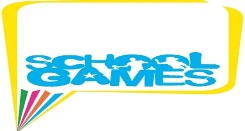 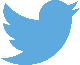 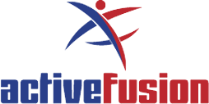 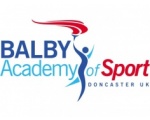 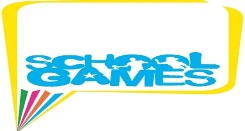 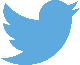 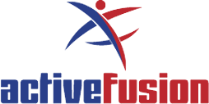 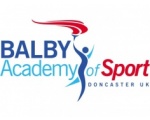 Event: KS2 Tri-Golf Doncaster Finals- Open entryFormat: Tri-Golf 		Date/Venue: Thursday 11th April 2019- Bawtry Golf Club Time: 1-3pm------------------------------------------------------------------------------------------------------------------------------------------------------------South Yorkshire Finals:  Yes TBCVenue:		tbc 	Time:		tbc	------------------------------------------------------------------------------------------------------------------------------------------------------------Description:Thank you for entering this year’s KS2 Tri-Golf Doncaster Finals- open entry. This year’s festival will be held at Bawtry Golf Club on Thursday 11th April 2019. Schools will be expected to arrive at 12:30pm prompt this will allow the competition to start and finish on time. Pupils will be expected to be changed and ready to play when they arrive at the ground as changing facilities will not be available on arrival. All equipment will be provided on the day by the school so schools do not have to bring their own. The event lasts for 2 hours so children should bring refreshments for the competition. The event will take place Outside so young people should bring appropriate clothing and products for the weather.Please ensure that you are aware of which children have photo consent prior to arriving at the competition as the organisers may take photos to use for promotional materials on social media and websites. Attached to this letter are rules and further information about the competition. IT IS EXPECTED THAT SCHOOLS WILL BE AWARE OF THE RULES AND THAT CHILDREN UNDERSTAND WHAT THEY SHOULD BE DOING.If you have any further questions, then please do not hesitate to contact me on the details below. Martin Stirling and Craig DallasSchool Games Organisers01302 637276 Or via email: Martin@activefusion.org.uk (RE- competition name)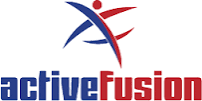 Tri-Golf RulesTeams must consist of 5 girls & 5 boys8 games and a bunker rest stop1 team per game, split in 2 groupsEnsure a left hand chipper is placed on each chipping game2 minutes practice time and 5 minutes scoring time on each gameGames below: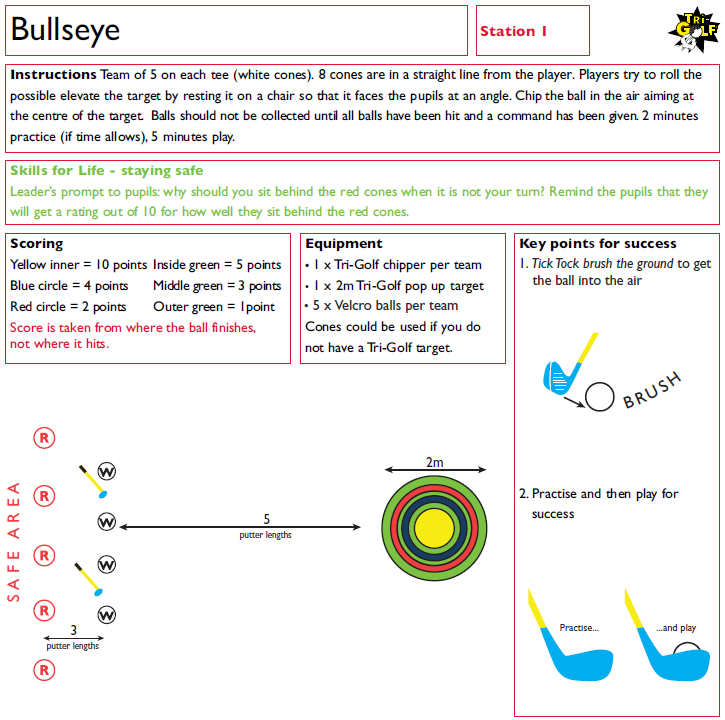 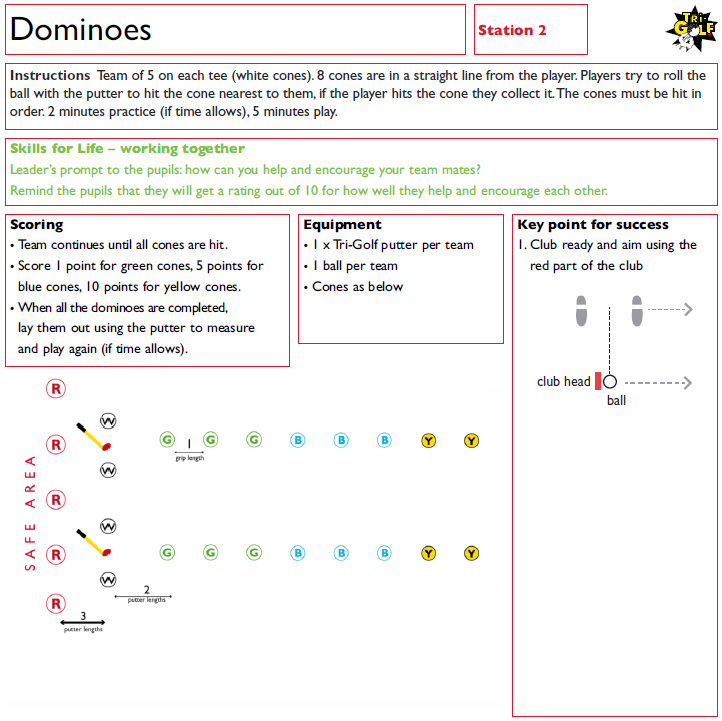 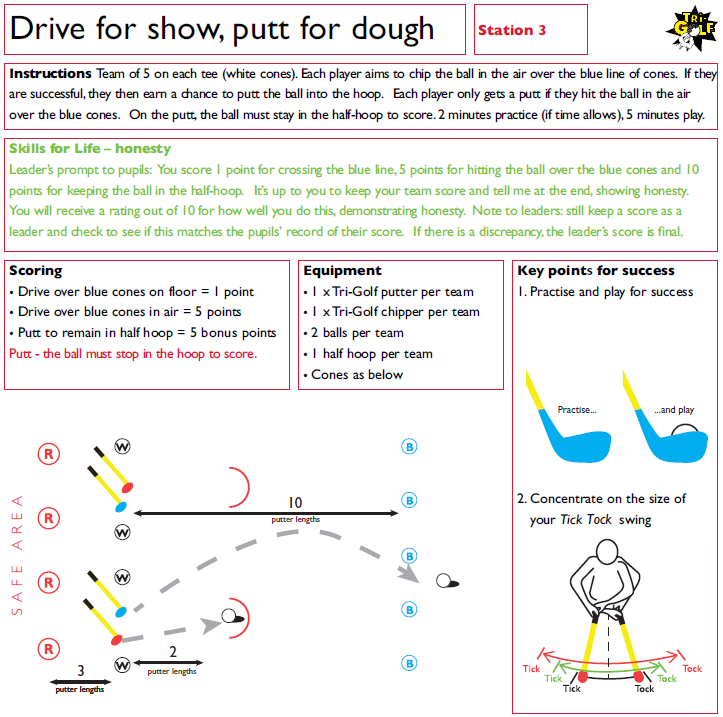 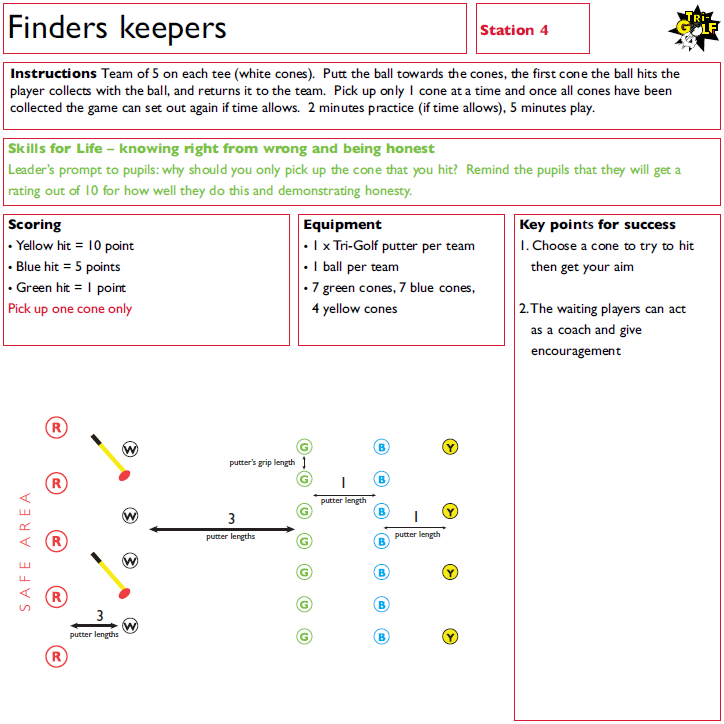 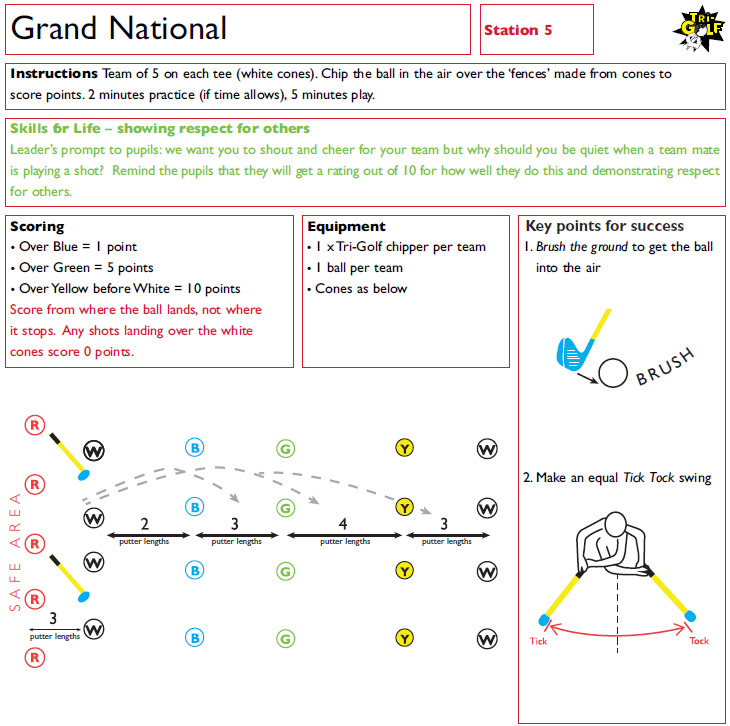 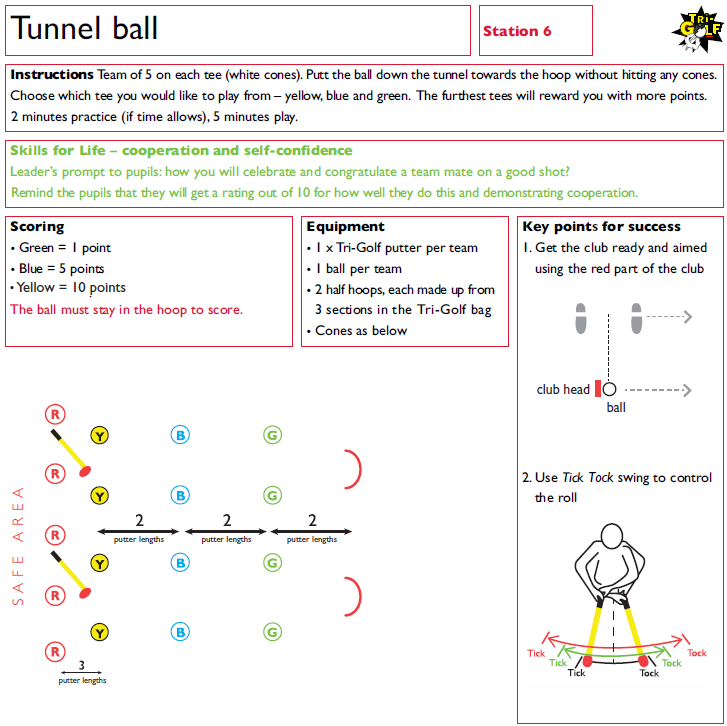 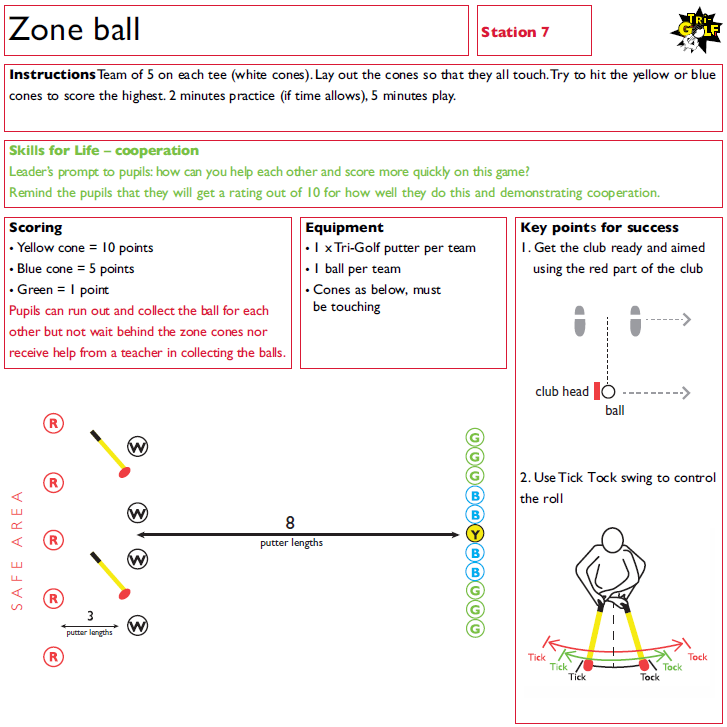 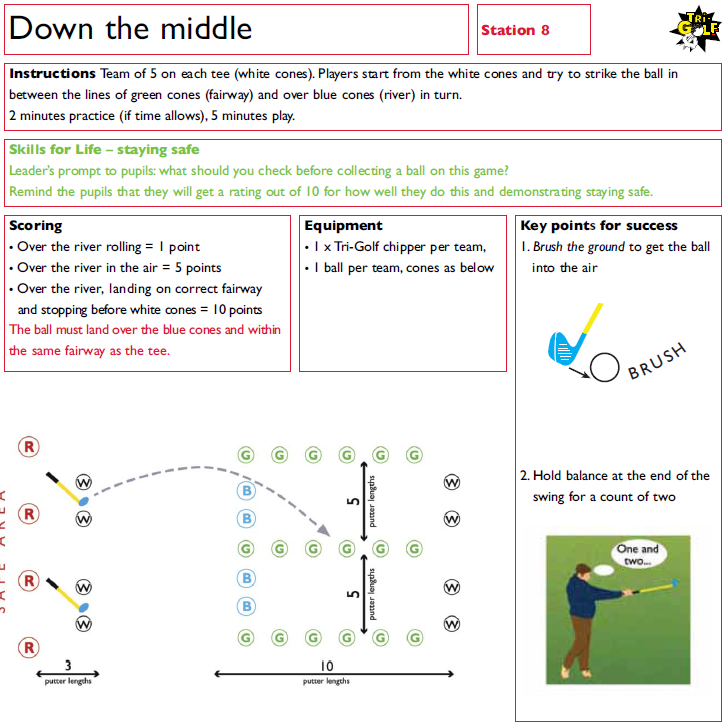 